Note to applicantsWhilst all criterions below are important, those under the Essential heading are the key requirements. You should pay particular attention to these areas and provide evidence of meeting them. Failure to do so may mean that you will not be invited for interview.                                                                                                                                                                                	    	                    	           (*See grid overleaf)Method of assessment (* M.O.A.)A = Application form,    C = Certificate,	E = Exercise,	I = Interview,	P = Presentation,	T = Test,    AC = Assessment centre  This post has significant access to children and young people and as such the successful candidate will be expected to undergo a fully enhanced DBS check.Note: We will always consider your references before confirming a job offer in writingJob titleGradeSchoolLocationSite OfficerGrade 2A - Pt 06 £19,948 gross p.a.36 hours per week - split shifts required. Full Time role.The school is committed to safeguarding and promoting the welfare of children and expects all staff and volunteers to share this commitment.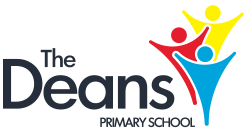 Essential criteriaNecessary requirements – skills, knowledge, experience etc.* M.O.A.SafeguardingHas up to date knowledge of relevant legislation and guidance in relation to working with, and the protection of, children and young people.  Keeping Children Safe in Education  A, IDisplays commitment to the protection and safeguarding of children and young people A, IProfessional ExperienceExperience of undertaking minor alterations and repairs across a varied site.Knowledge and experience of professional standard cleaning.Experience of keeping records, in particular with reference to those relating to Health and Safety. A, IKnowledgeAn understanding of key holder duties.Knowledge of general premises security.Basic knowledge of heating, plumbing and electrical systems.Knowledge of health and safety issues related to schools A, ISkills / attributesGood DIY skillsAbility to liaise with varying stakeholders, including contractors, agencies, security personnel etc.Conscientious, with the ability to work on own initiative, unsupervised and in a pro-active manner along with the ability to work as part of a team.Effective communication skills, and willingness to work in a flexible manner to meet the needs of the site.Ability to supervise others in the discharge of their duties.Ability to work flexibly to meet the needs of the school, including the working of split shifts, and some evening and weekend work. A, IPersonalAbility to problem solveAbility to work accurately under pressure in a very busy environmentAbility to work using own initiative and as part of a teamAbility to work in partnership with all staff, teaching and support, governors and parents with resilience and enthusiasmGood timekeepingSets high standards and expectations for selfFlexibility attitude to work including;·      working hours,·      demands and changes in the role·  	willingness to be involved in the schoolEnergy, enthusiasm, adaptability and a good sense of humourCommitment to Safeguarding and protecting the welfare of children and young peopleCommitment to Health and SafetyCommitment to Equality and DiversityCommitment to attendance at work A, ITrainingEvidence of recent and relevant trainingWilling to undertake training in relevant skills as necessary A, IDesirable criteriaNecessary requirements – skills, knowledge, experience etc.* M.O.A.Professional ExperienceExperience of working within a school environment (or similar)Experience of using cleaning machineryExperience of supervising cleaning staff A, IKnowledgeKnowledge of technical equipment, including PA equipment, computer equipment etc.Experience of site management A, ISkills / attributesUnderstanding of what is required to establish a professional working relationship with staff, parents and children.Ability to use Google Documents A, ITrainingFirst Aid CertificateFull, clean driving licenceC, A, ICompleted byDate Joanne Whiteley - School Business Manager March 2021